Obec Němčice Vás zve naVELIKONOČNÍ BOHOSLUŽBU V NĚMČICKÉ KAPLIČCE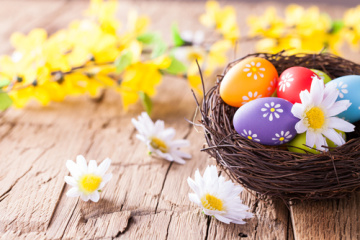 DATUM – PÁTEK 29.3.2024ČAS – 15:00 HODBohoslužba bude vedena jáhnem Milanem Novotným.											Přijďte si zpříjemnit velikonoční svátky